Лабораторная работа «Определение размеров малых тел»Ларюшина Елена АлександровнаМОУ «СОШ им. Г. И. Марчука р.п. Духовницкое Саратовской области»«Я иду на урок»Автор УМК: А. В. Перышкин.Тема урока: Определение размеров малых тел способом рядов.Тип урока: урок новых знаний.Методы обучения: проблемный, исследовательский.Задачи:Учебная: формирование у учащихся представлений измерения малых тел способом рядов.Развивающие: развитие умения ставить цель, анализировать, сравнивать, обобщать, делать выводы, развивать внимание, организовывать и проводить физический эксперимент.Воспитательные: развитие мотивации к предмету физика, воспитание ответственного и бережного отношения к труду.Приборы и материалы: линейка, игла, пшено, учебник, катушка ниток, карандаш, штангенциркуль.Планируемые результаты учебного занятияПредметные: иметь представление о свойствах тел, соответствующие им величины и способы их измерения; выбирают необходимые измерительные приборы.Метапредметные:Познавательные: умение выделять количественные характеристики объектов; умение выбирать, сопоставлять и обосновывать способы измерения.Регулятивные: умение определять последовательность промежуточных целей с учётом конечного результата.Коммуникативные: осознают свои действия; учатся строить понятные для партнёра высказывания; имеют навыки конструктивного общения, взаимопонимания.Лабораторная работаСегодня нам с вами предстоит выполнить практическую работу. Перед вами набор слов. Используя эти слова сформулируйте тему нашей с вами практической работы.Запишите тему работы в тетрадях.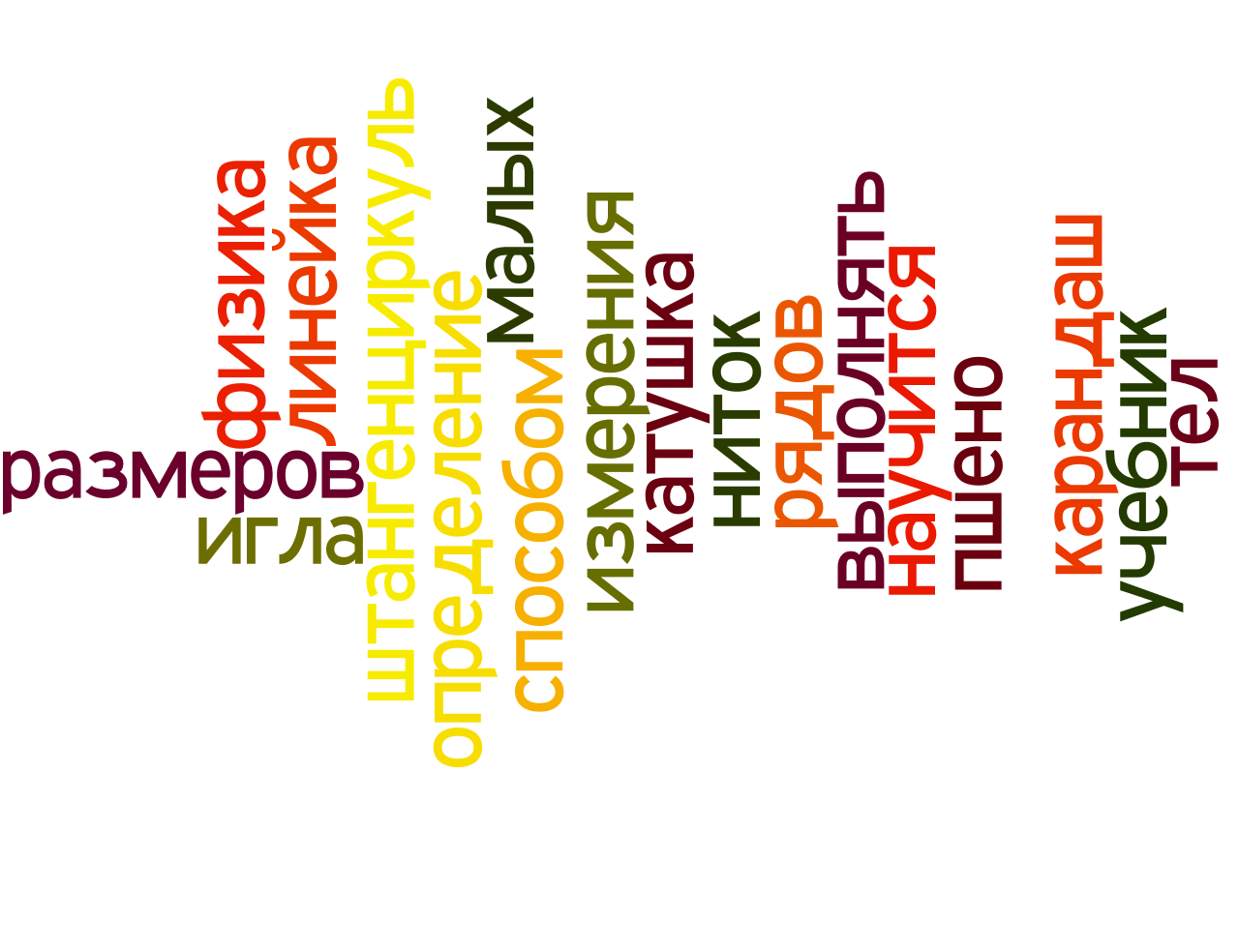 Сформулируйте цель нашей работы. Запишите цель работы в тетрадь.Какие приборы и материалы мы с вами будем использовать в нашей работе.Запишите приборы и материалы в тетрадь. Зарисуйте таблицу.Таблица Способов, с помощью которого мы будем определять размеры малых тел называется способом рядов. Какие данные необходимо знать, чтобы определить размер частицы способом рядов? Как вы думаете? (число частиц в ряду и длину ряда).Как вычислить с помощью этих данных размер одной частицы? d=  , где n – число частиц в ряду                                                                                                 l – длина ряда, мм Как вы думаете каков диаметр пшена? Запишите свои предположения в таблицу. Определите диаметр пшена. Сравните полученный результат с предполагаемым результатом.Определить размер частицы можно с помощью прибора, который называется штангенциркуль.Штангенциркуль - инструмент, предназначенный для высокоточных измерений наружных и внутренних размеров, а также размеров и глубин.1. Штанга. Это сама линейка, на которую нанесены деления размером в 1 миллиметр каждое. Рамка штангенциркуля (подвижная). С помощью данной рамки можно перемещать губки. Подвижная рамка позволяет расширить или сузить губки штангенциркуля до размера измеряемого предмета. Благодаря специальному винту (8) подвижную рамку можно закрепить в том положении, которое соответствует размеру измеряемого предмета.2.Вспомогательная шкала или нониус. Данная шкала расположена снизу относительно основной. При помощи такой вспомогательной шкалы как нониус можно более точно узнать размер измеряемого предмета с учётом до десятой части миллиметра.Штангенциркуль – незаменимый прибор в машиностроении и конструировании. С его помощью контролируют точность изготовления деталей.Кто знает, сколько листов в нашем учебнике? (112)Как определить толщину одного листа нашего учебника? d=Как вы думаете, какова толщина листа учебника? Запишите предполагаемый результат в таблицу.Выполните измерения и сравните полученный результат с предполагаемым.Как вы думаете, сколько волос у нас на голове? Какова толщина (человеческого) волоса?Ученые подсчитали, что густота волос на голове зависит от их цвета. Блондины имеют наибольшую плотность волос на голове – 160 тысяч, а рыжие – наименьшую, им отмеряно всего от 80 до 60 тысяч волосяных луковиц. У брюнетов растёт 110, а у шатенов 90 тысяч волосинок соответственно. Такое разнообразие можно объяснить толщиной волоса, которая прямо пропорциональна толщине кожи человека – чем толще кожа, тем толще волос. Поэтому, например, рыжеволосые люди, обладая наиболее толстой кожей из всех, имеют самые «грубые» волосы с поперечным сечением 0,07 мм. Брюнеты имеют толщину – 0,05 мм, а блондины и русые – 0,03 - 0,04 мм.Измерим толщину нити. Что нам для этого понадобится? (нитка, карандаш, линейка)Как вы думаете какова толщина нити? Запишите предполагаемый результат в таблицу. Сравните предполагаемый результат с полученным.Физкульт минуткаПокажите движение волн, деревьев на ветру. Какие это явления?Определите размер молекулы. (увеличение в 90000 раз) работа с учебником.Запишите в таблицу предполагаемый размер молекулы на фото и истинный размер молекулы. Выполните вычисления. Сравните полученный результат с предполагаемым. Рефлексия: размер каких тел можно измерить способом рядов? Хотелось ли вам дома способом рядов определить размеры каких – либо тел?Спасибо за работу. Вы хорошо потрудились.Используемая литература:Физика.7 кл. : учебник / А. В. Перышкин. – 4-е изд., стереотип. – М.:Дрофа, 2015. – 224с.:ил.http://superpredki.ru/http://moiinstrumenty.ru/izmeritelnye/kak-polzovatsya-shtangencirkulem.htmlhttp://www.calculator888.ru/blog/zdorovie/poschitaem-volosi-na-golove.html№ опытаЧисло частиц в рядуДлина ряда ,ммПредполагаемый резуьтатПредполагаемый резуьтатРазмер одной частицыРазмер одной частицыПшено Тетрадный листНитка Молекула На фотоИстинный размерНа фотоИстинный размер